Ergebnis von der Wahl 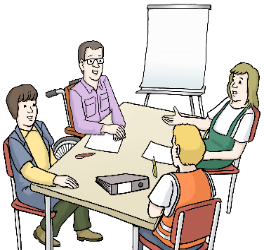 zur Frauen-Beauftragtenam…..Diese Frau ist die neue Frauen-Beauftragte:Diese Frau ist die neue Stellvertreterin von der Frauen-Beauftragten: ……………………………………………………………………………..Datum und Unterschrift vom Vorsitzenden vom Wahl-Vorstand……………………………………………………………………………..Datum und Unterschrift vom Mitglied vom Wahl-Vorstand	Sie sind gegen diese Wahl?Weil etwas falsch gemacht wurde. Dann informieren Sie das Kirchen-Gericht bis zum ….Adresse:Telefon:E-Mail:Bilder: © Lebenshilfe für Menschen mit geistiger Behinderung Bremen e.V., Illustrator Stefan Albers, Atelier Fleetinsel, 2013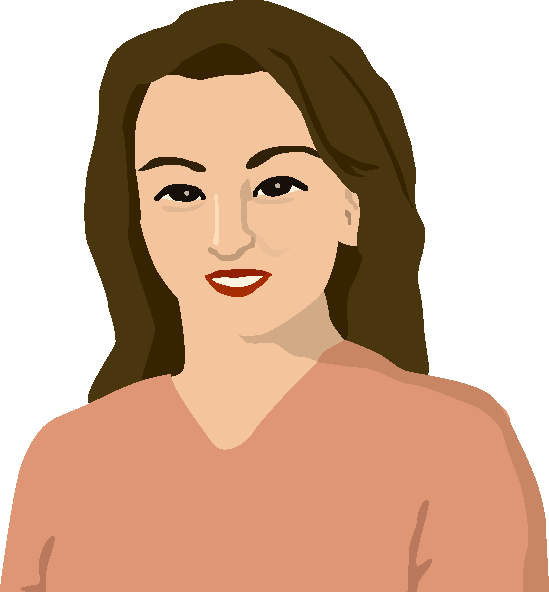 NameGruppeStimmenNameGruppeStimmen